ОТЧЁТОб Открытом Отборочном Чемпионате и Первенстве Федерации ММА России среди юношей и девушек (14-15 лет); и юниоров, и юниорок (16-17 лет).В г. Долгопрудный, Московской области 4-6 мая 2018 г. прошел Открытый Отборочный Чемпионат и Первенство Федерации ММА России. Эти соревнования собрали спортсменов из 10 субъектов РФ (Республика Дагестан, Республика Крым, Липецкая область, Нижегородская область, г. Севастополь, Ставропольский край, г. Тверь, г. Тюмень, Челябинская область, Республика Чечня), 8 городов Московской области и г. Москвы, всего 117 спортсменов и 22 судьи.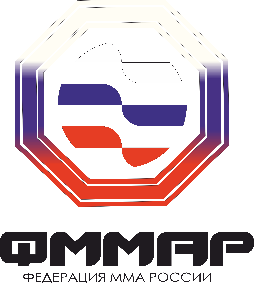 Список призеровОткрытого Отборочного Чемпионата и Первенства Федерации ММА России, раздел «ММА» среди юношей и девушек 14-15 лет4-6 мая 2018 г.                                                                                                               г. ДолгопрудныйСписок призеровОткрытого Отборочного Чемпионата и Первенства Федерации ММА России, раздел «ММА» среди юниоров и юниорок 16-17 лет4-6 мая 2018 г.                                                                                                              г. ДолгопрудныйКлубные кубки:Место – г. Москва и Московская областьМесто – Республика Крым и г. СевастопольМесто – Республика ДагестанГлавный судья                                                                          Демидов И.А.Главный секретарь                                                                   Поторокина В.А.Весовая категорияМестоФамилия, имя победителяРегион45 кг1Бакулин ИванЧелябинская область45 кг2Летнев ПавелМосква45 кг350 кг1Авазбеков СардорбекЧелябинск50 кг2Зубарев МихаилНижегородская область50 кг3Чакалов МихаилР.Крым55 кг1Костюков СеменСевастополь55 кг2Исаев ТимурМосковская область55 кг3Ильюшкин ЛеонидМосковская область60 кг1Бахарев ДаниилМосква60 кг2Сулейманов ДжамильМосковская область60 кг3Пелипенко ИльяМосковская область65 кг1Ашастов ИльяМосковская область65 кг265 кг370 кг1Лосюков ДанилаМосква70 кг2Куликов АндрейР.Крым70 кг3Ашастов ИльяМосковская область75 кг1Просеков ДмитрийЧелябинская область75 кг275 кг375+ кг1Гаджисаидов ТамерланР.Дагестан75+ кг2Уткин ЕгорМосква75+ кг3Чумак СтепанСевастопольВесовая категорияМестоФамилия, имя победителяРегион50 кг1Тутов ДмитрийЧелябинск50 кг250 кг355 кг1Джаватов СултанР.Дагестан55 кг2Рашидов МагомедгаджиСтавропольский край55 кг355 кг1Литвинцева ВалерияЛипецкая область55 кг255 кг360 кг1Мазуркевич ДиляверСевастополь60 кг2Акопян АгасиМосква60 кг3Полубоярцев ИльяЛипецкая область65 кг1Смуров ВладимирСевастополь65 кг2Ковалевский РенатСевастополь65 кг3Печкин СергейСевастополь70 кг1Толстопятов АлександрСтавропольский край70 кг2Чрагян ВаэМосква70 кг3Лукичев ДаниилСевастополь75 кг1Николаев НикитаНижний Новгород75 кг2Алиев ЭмильНижегородская область75 кг385+ кг1Батюшкин РоманМосковская область85+ кг2Коротышев МаксимМосковская область85+ кг3